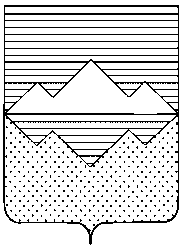 АДМИНИСТРАЦИЯСАТКИНСКОГО МУНИЦИПАЛЬНОГО РАЙОНАЧЕЛЯБИНСКОЙ ОБЛАСТИПОСТАНОВЛЕНИЕОт «27» сентября 2023 года № 555г. СаткаО предоставлении отчетности о состоянии работы по бронированию граждан, пребывающих в запасе за 2023 годВ соответствии с Федеральным законом Российской федерации от 26.02.1997 № 31-ФЗ «О мобилизационной подготовке и мобилизации в РФ», Постановлением Правительства Российской Федерации от 27.11.2006 № 719 "Об утверждении Положения о воинском учете"ПОСТАНОВЛЯЮ:Руководителям организаций, расположенных на территории Саткинского муниципального района, независимо от форм собственности и ведомственной принадлежности, за исключением индивидуальных предпринимателей, профсоюзных, религиозных организаций, садоводческих товариществ, предоставить в срок до 15.11.2023 года отчет о численности работающих и забронированных граждан пребывающих в запасе за 2023 год:в отдел мобилизационной работы Администрации Саткинского муниципального района Челябинской области;в военный комиссариат г. Сатка (военно – учетные столы городских и сельских поселений Саткинского муниципального района, согласно территориальной принадлежности).При подготовке отчета о численности работающих и забронированных граждан, пребывающих в запасе за 2023 год руководствоваться документом «Правовые и организационные основы бронирования граждан, пребывающих в запасе (для организаций)», размещенным на официальном сайте Администрации Саткинского муниципального района Челябинской области.Отделу организационной и контрольной работы Управления делами и организационной работы Администрации Саткинского муниципального района Челябинской области (Корочкина Н.П.) опубликовать настоящее постановление на официальном сайте Администрации Саткинского муниципального района Челябинской области и в средствах массовой информации.Организацию выполнения настоящего постановления возложить на отдел мобилизационной работы Администрации Саткинского муниципального района Челябинской области (Гасимов А.Д.).Контроль исполнения настоящего постановления оставляю за собой.Глава Саткинского муниципального района                                                     А.А. Глазков